Маленькая звездочка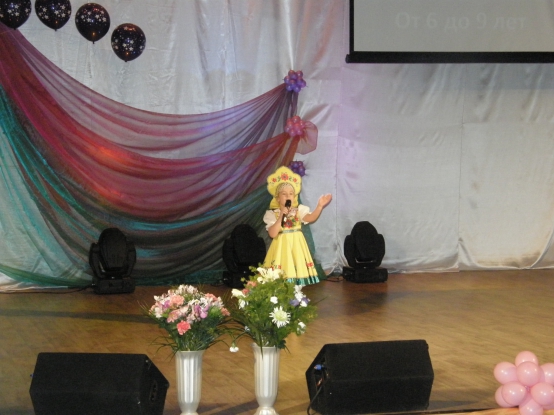 хочу вам рассказать о моей воспитаннице Полина. Ей всего 6 лет, но ее талант увидели и услышали в нашем округе. Полина хорошая, красивая, добрая девочка. Очень много у нее друзей и подруг. В группе ее очень любят и восхищаются. Дело в том Полина поет. Участвуют в конкурсах и можно сказать всегда в первых рядах наша маленькая звездочка с большим талантом.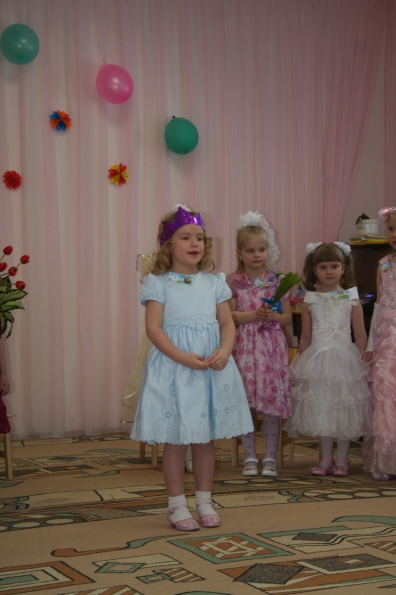 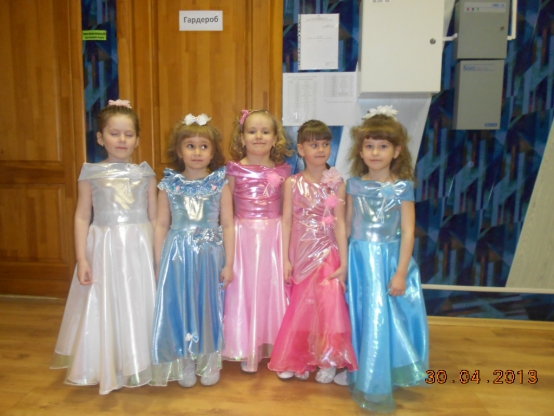 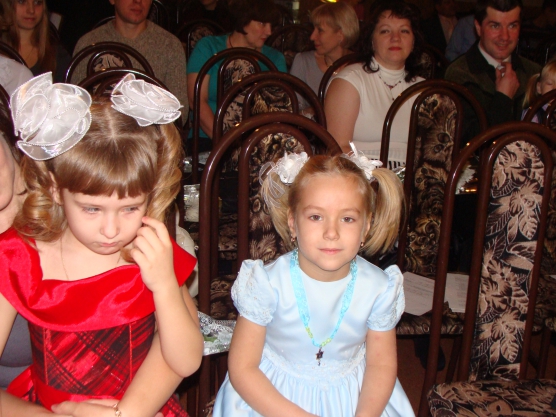 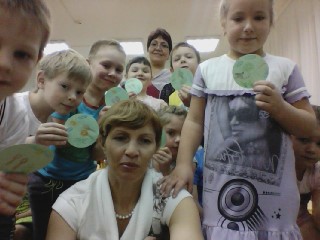 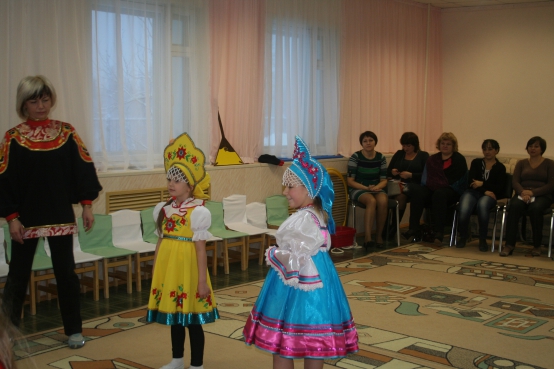 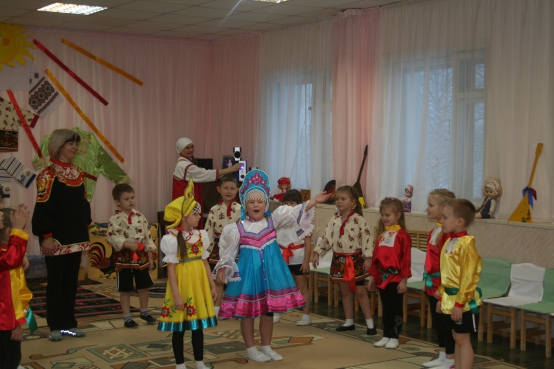 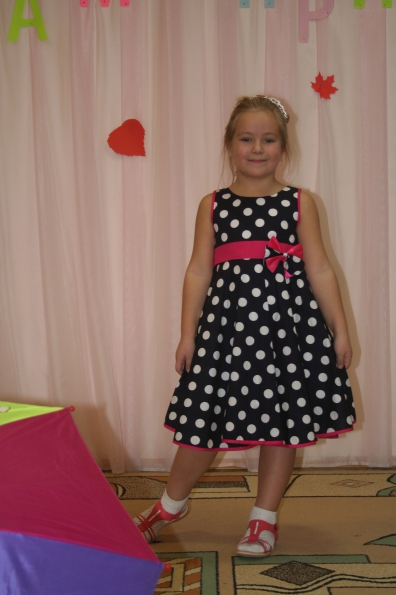 На конкурсах участвует и в саду и всегда выигрывает. Любит рисовать, лепить, вышивать.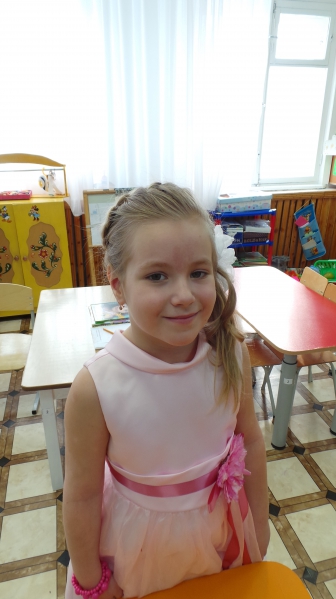 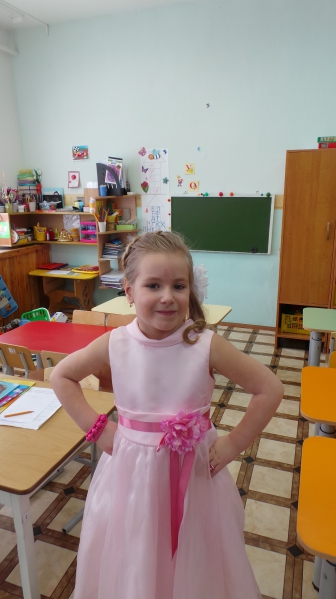 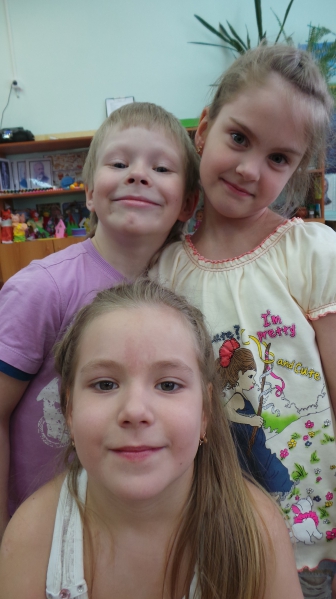 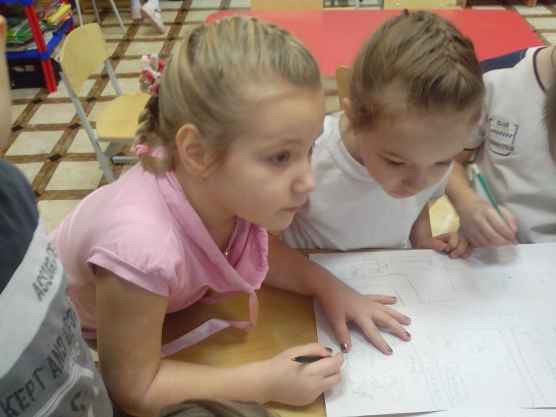 Непоседа, озорница,Музыкантша и певица.В ней талантов и не счесть!Главным назову я - честь!В лидерах она, конечно,И в делах любых успешна.В общество её зовут,Как источник счастья ждут!Сбудутся её желанья,Даю твердо обещанье!Солнце в её имениЛучится очень сильное!Вот такая наша Полина.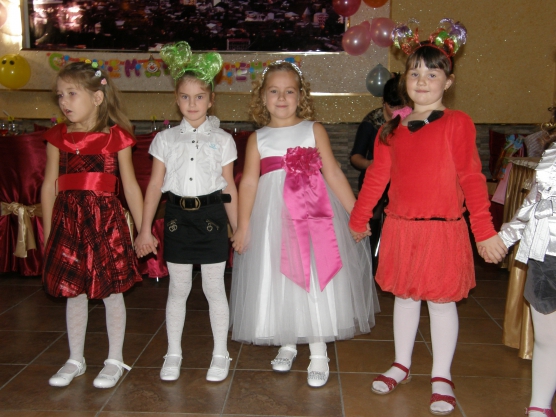 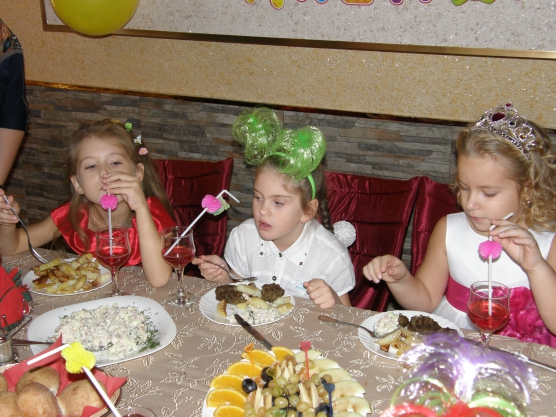 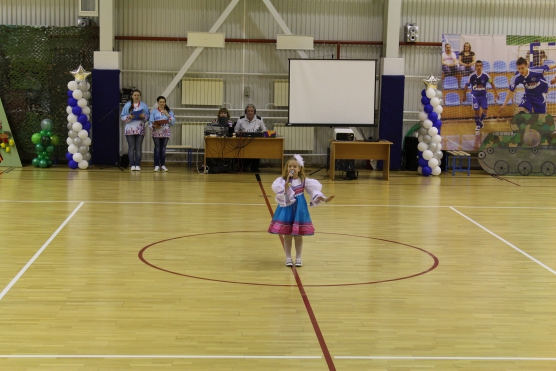 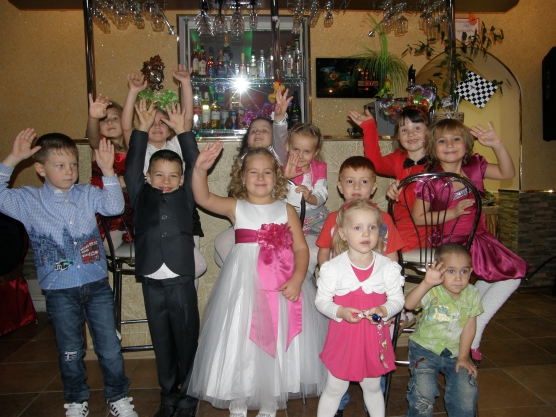 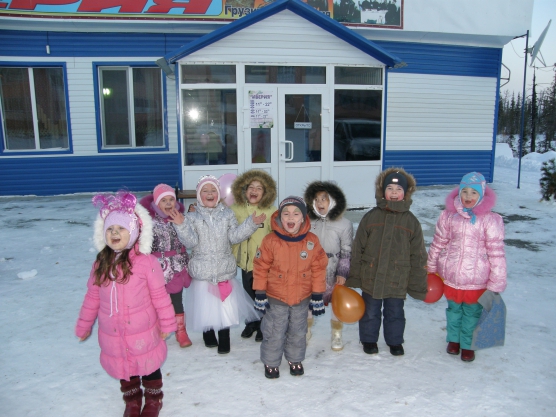 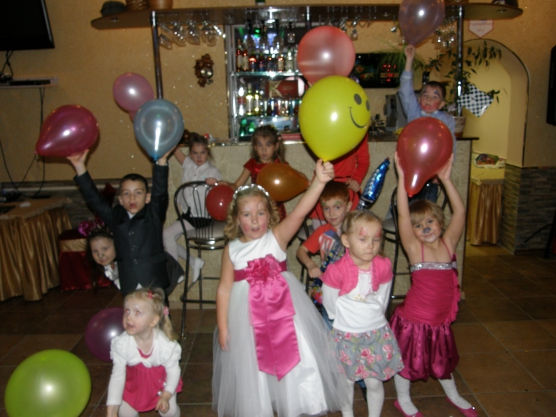 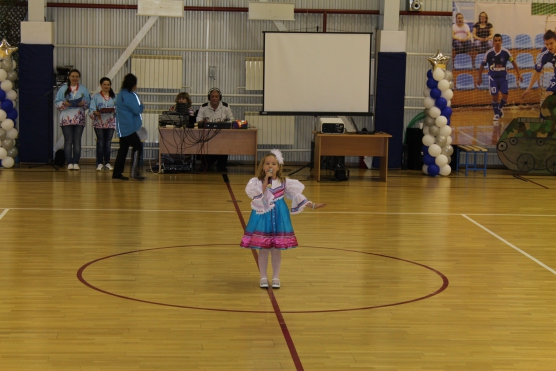 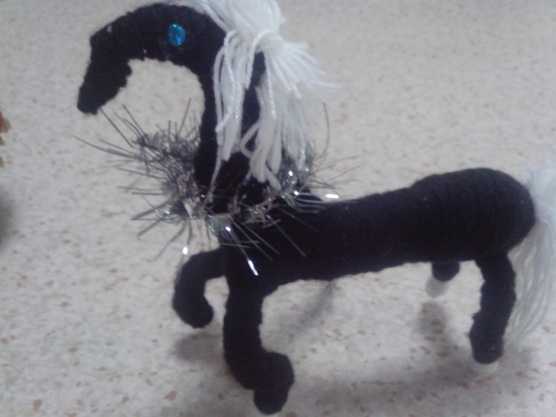 